1 ДЕНЬ2 ДЕНЬ3 ДЕНЬ4 ДЕНЬ5 ДЕНЬ10 ДНЕВНОЕ МЕНЮдвухразовое питание (завтрак, обед) для возрастной группы 7-11 лет и 12-18 летЗАВТРАККаша молочная геркулесовая с масломБутерброд с масломЙогуртКакао с молокомХлеб высший сортФрукты свежие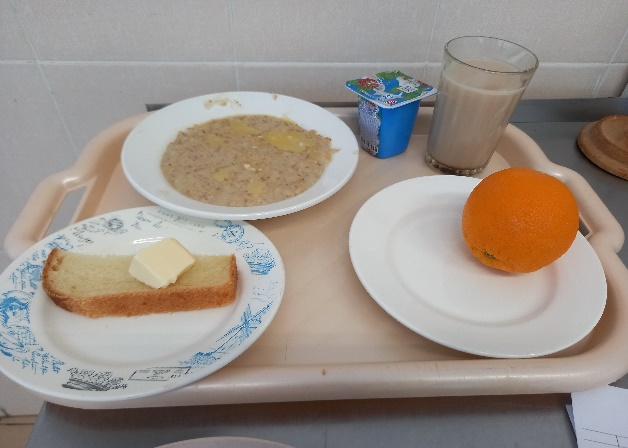 ОБЕДСалат из свеклы с зеленым горошкомЩи из свежей капустыПюре картофельноеПеченка по-строгановскиХлеб пшеничныйХлеб ржанойКомпот из свежих фруктовКондитерское изделие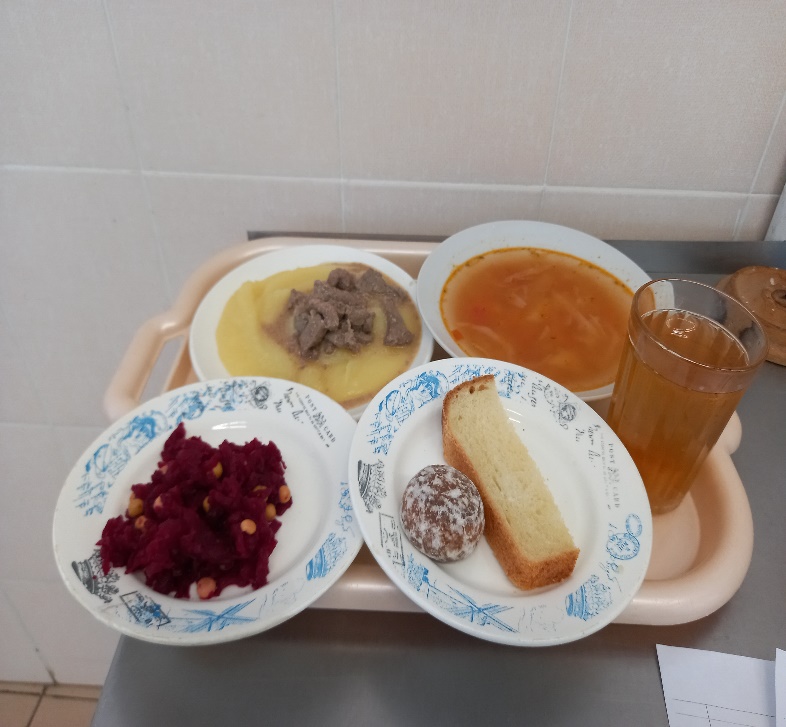 ЗАВТРАККаша молочная манная с масломБутерброд с масломКакао с молокомФрукты свежиеКоктейль молочный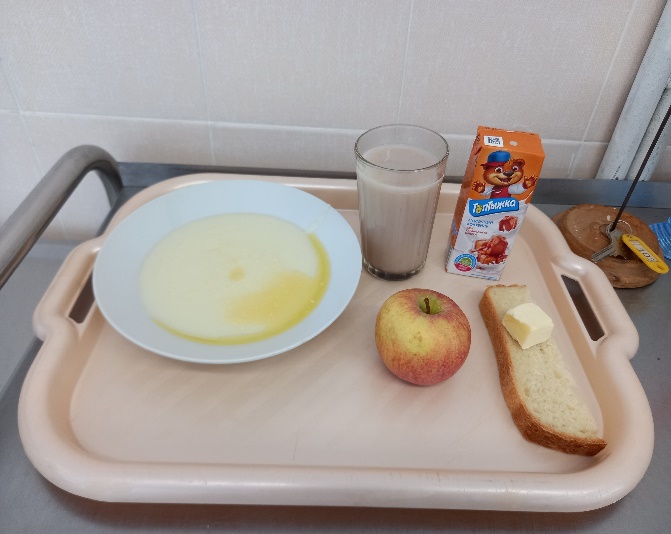 ОБЕД Салат с соленым огурцом и зеленым горошкомСуп рисовой крупой с говядинойМакаронные изделия отварныеФрикадельки в томатно-сметанном соусеХлеб пшеничныйХлеб ржанойЧай с сахаромВатрушка с творогом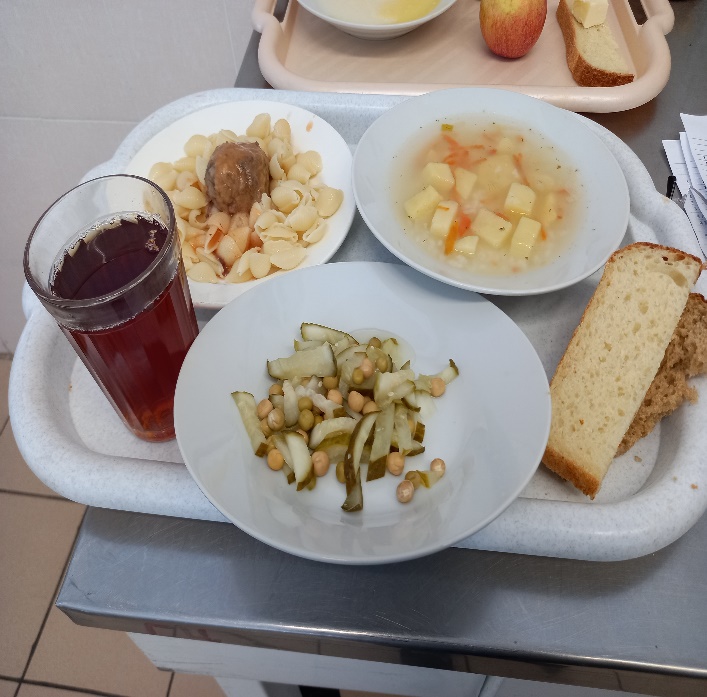 ЗАВТРАКОгурец консервированныйКапуста тушенная со свининой (бигус)Хлеб высший сортЧай с сахаромКондитерские изделия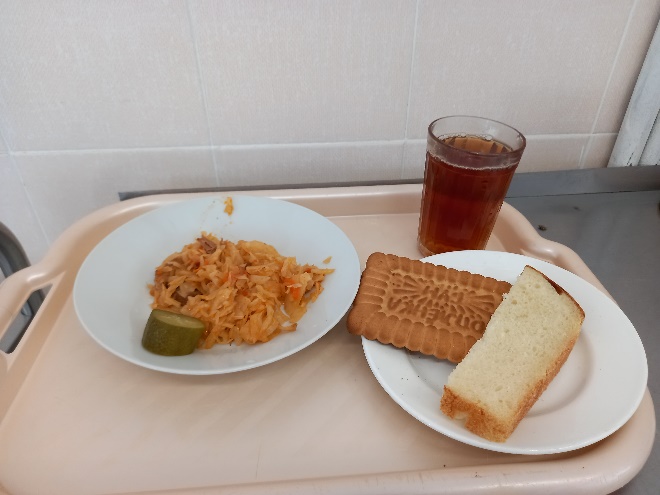 ОБЕД Винегрет овощнойСуп с рыбными консервамиКаша гречневаяСердце тушеное в соусеХлеб пшеничныйХлеб ржанойНапиток из шиповникаКондитерское изделие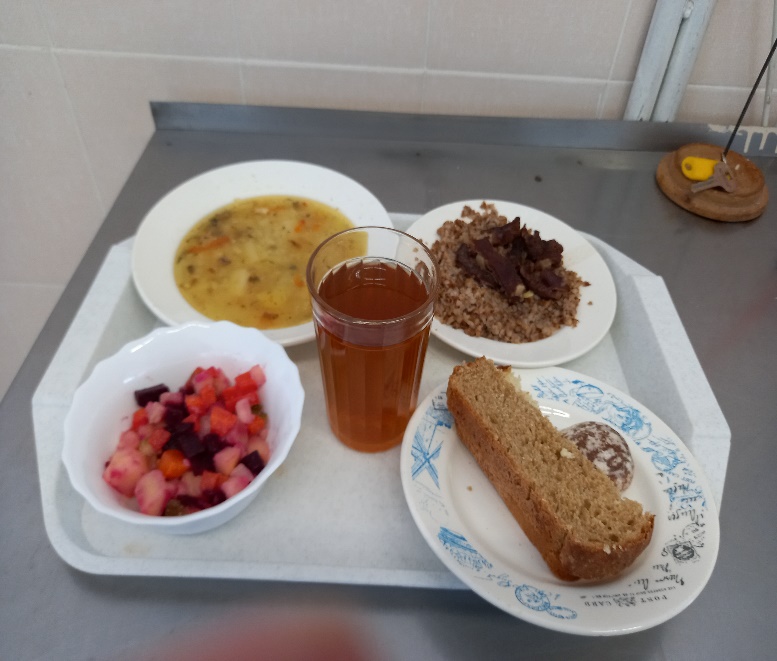 ЗАВТРАККаша молочная пшённая с масломЙогуртБутерброд с масломСыр (порциями)Фрукты свежиеКакао с молоком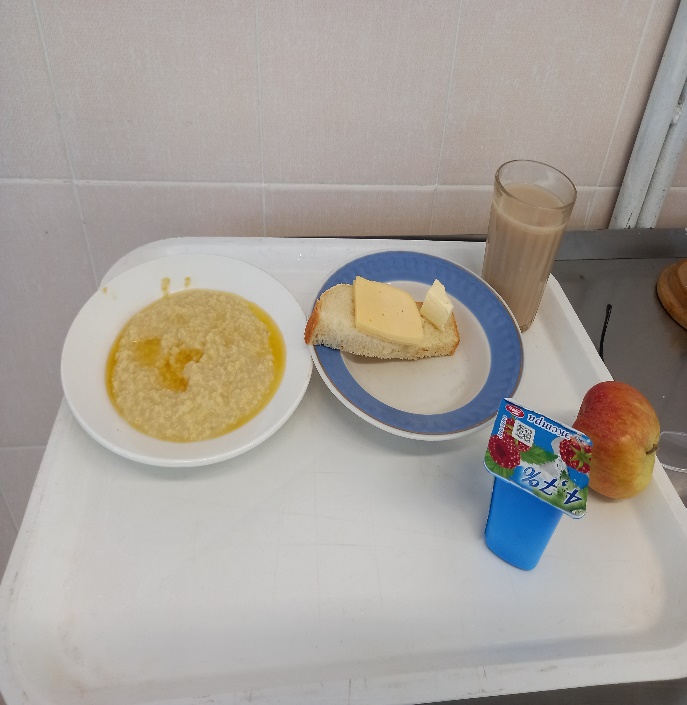 ОБЕД Салат из свеклы с чеснокомСуп с макаронными изделиямиЖаркое по-домашнемуХлеб пшеничныйХлеб ржанойНапиток из шиповникаКондитерское изделие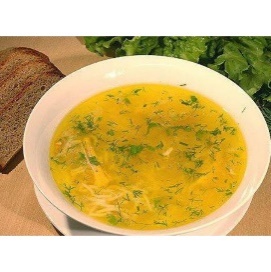 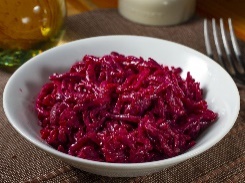 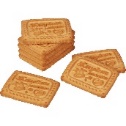 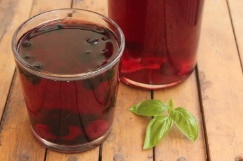 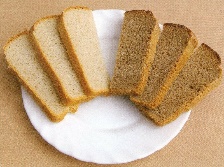 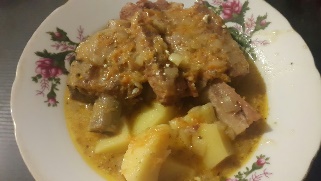 ЗАВТРАКОгурец консервированныйГолубцы ленивые с мясомХлеб высший сортЧай с сахаром и лимономБулочка домашняя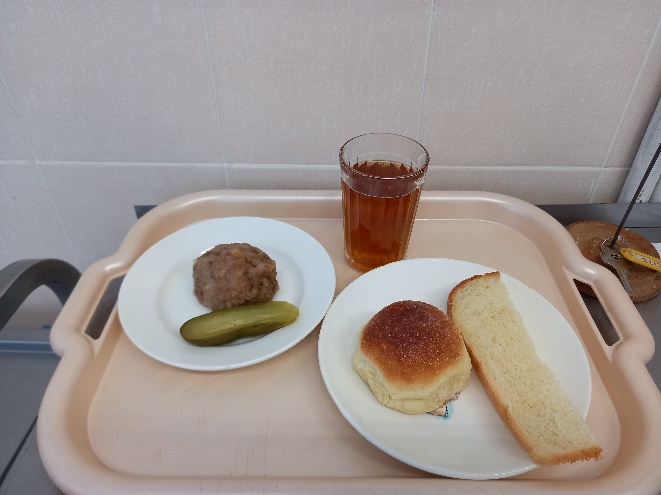 ОБЕД Икра кабачковаяСуп картофельный с мясными фрикаделькамиРыба горбуша тушенная с овощами в томатном соусеРис отварнойХлеб пшеничныйХлеб ржанойНапиток из шиповникаКондитерское изделие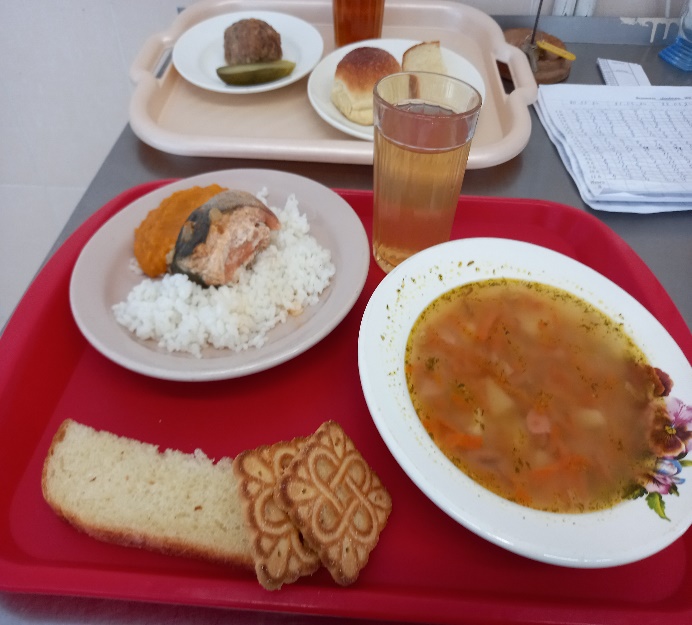 